アセスメントの基本　個別支援計画（基本情報シート）のイメージ　　　　　　　　　　　　　　　　　　　　　　　　　　　　　　　　　　　　　　　　　　　　　　　　　　　　　2022．8.２２　資料１快―不快　情動表出　②物の認知・操作（知的）　（②外界からの刺激の受け止め方：重心）③こころつもりを持つ力　そのうえで、外のものに働きかける力が発揮されるため、その力や支援内容は支援計画に記載し具体的な取り組みとなる。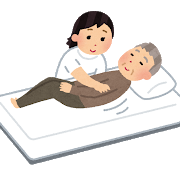 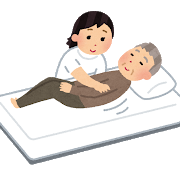 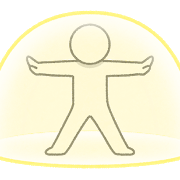 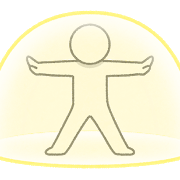 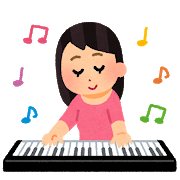 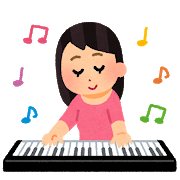 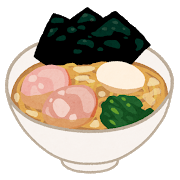 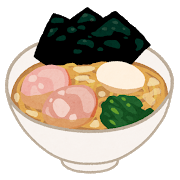 